Proiectul privind Învățământul Secundar (ROSE)Schema de Granturi SGCU-PVBeneficiar: Facultatea de Educaţie Fizică şi Sport, Universitatea din CraiovaTitlul subproiectului: "FII ACTIV VARA PRIN SPORT"Acord de grant nr. 21 /SGU/PV/I/28.07.2017Craiova, 17.08.2017Nr. 6461/17.08.2017RĂSPUNS CLARIFICĂRIpentru achiziția de bunuri – materiale publicitareRef.: Invitatia de participare 6340/11.08.2017 În urma solicitărilor de clarificări din partea operatorilor economici facem următoarele clarificări:Întrebări: 1. Tricou ( culoare albastru inchis, deschis sau albatru royal, dimensiunea inscriptionarii  Xcm x Y cm , pozitie inscriptionare : fata/ spate si daca se poate transmite sigla Universitatii din Craiova, policromie sau monocromie  ) 2. Sapca, (dimensiunea inscriptionarii  Xcm x Y cm , pozitie inscriptionare : fata/lateral si daca se poate transmite sigla Universitatii din Craiova, policromie sau monocromie  ) 3. Pix si creion ( ambalat in cutie de plastic?, dimensiunea inscriptionarii  Xcm x Y cm , o pozitie inscriptionare si daca se poate transmite sigla Universitatii din Craiova, policromie sau monocromie ).    4.  Ecuson cu snur ( dimensiunea inscriptionarii  Xcm x Y cm , inscriptionat snur si ecuson sau numai ecuson, si daca se poate transmite sigla Universitatii din Craiova, policromie sau monocromie  ) .  5. Bloc notes cu spirala ( dimensiunea inscriptionarii  Xcm x Y cm) , 6. inscriptionat snur si ecuson sau numai ecuson, si daca se poate transmite siglaUniversitatii din Craiova, policromie sau monocromie  ) .       6. Rucsac (culoare albastru inchis, deschis sau albatru royal?, dimensiunea inscriptionarii  Xcm x Y cm , pozitie inscriptionare : fata/ spate si daca se poate transmite sigla Universitatii din Craiova, policromie sau monocromie, dimensiune rucsac si capacitate  ) .7. Bidon apa .Răspunsuri:1. Tricou tip POLO, culoare albastru închis, dimensiune inscripționare min. 6x8 cm față stânga, cu sigla Universității din Craiova (policromie), mărime XL-15 buc, L-25 buc, M- 44 buc, S-20 buc.2. Șapcă, culoare alb, dimensiune inscripționare min. 9x5 cm față, sigla Universității din Craiova (policromie), reglabilă 56 de buc.3. Pix și creion ambalate în cutie de plastic dimensiune inscripționare corp min. 5 x 0,7 cm, sigla Universității din Craiova (monocromie), 56 de buc.4.Ecuson inscriptionat cu sigla UCV (monocromie), dimensiune min. 94x53 mm, prevazut cu snur albastru, dimensiune inscripționare corp min. 70 x 30mm (inscripționare numai ecuson), 56 buc.5. Bloc notes sirală inscriptionat cu sigla UCV (policromie), poziție inscripționare față - centru (coperta) min.70x40mm, 56 buc.6. Rucsac compatimertat, culoare albastru închis, dimensiune inscripționare min. 9 x 5 cm față, sigla Universității din Craiova (policromie), capacitate min.10 litri, dimensiune min 28 cm, 56 de buc.7. Bidon apă – aluminiu, prevăzut cu mâner de transport.Sigla Universității din Craiova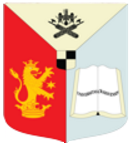 Nume, prenumeCosma Germina AlinaSemnătură